Aarhus kommune – Sundhed og Omsorg 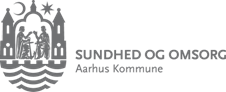 Sundhed og OmsorgslinjenBostøtte-/Yngreteamet Grøndalsvej 1D8260 Viby J Ansøgning om § 85 socialpædagogisk støtte til borgere over 67 årSocialpædagogisk støtte kan bestå af hjælp til selvhjælp, rådgivning, støtte eller omsorg, så borgeren kan
leve et liv på egne præmisser. Socialpædagogisk støtte kan også bestå af oplæring i eller genoptræning af
en række færdigheder, som sætter borgeren i stand til at leve et så selvstændigt liv som muligt.Kommunen kan tilbyde hjælp, omsorg eller støtte samt optræning og hjælp til udvikling af færdigheder til
borgere, som har behov herfor pga. betydelig nedsat fysisk eller psykisk funktionsevne eller særlige sociale
problemer.Tilbuddet om socialpædagogisk støtte indbefatter ikke ledsagelse, pleje eller behandling uden konkret
socialpædagogisk formål.I forhold til økonomiske forhold er det vigtigt at overveje, om økonomisk værge er nødvendigt fremfor
socialpædagogisk støtte.Inden der ansøges om socialpædagogisk støtte, er det vigtigt at andre muligheder er afsøgt i Aarhus
Kommune (fx besøgsven via Ældresagen, ledsager via Social Sundhed, psykolog samtaler ved Center For
Livskvalitet).Personlige oplysningerPersonlige oplysningerPersonlige oplysningerNavnCPR nr.AdresseTelefonnr.Ægteskabelig stillingBørn, alderMotivation og ønskerMotivation og ønskerBeskriv hvilke konkrete ønsker han/hun har ift. socialpædagogisk støtte (motivation, drømme, konkrete ønsker til forandring)Beskriv behov for hjælp indenfor følgende områder:Beskriv behov for hjælp indenfor følgende områder:Sundhed (fx fysisk sundhed, psykisk sundhed, motion, spise og drikke, rusmidler samt medicin)Socialt liv og aktiviteter (at komme omkring ude og hjemme, samspil og kontakt samt deltagelse i aktiviteter)Hjem, bolig og økonomi (praktiske opgaver i hjemmet, økonomi, boligsituation samt at føle sig hjemme)Udvikling og mestring (Kommunikation, seksualitet, personlig hygiejne, døgnrytme, struktur og overblik samt kriminalitet)Netværk og familie (forhold til familie, fællesskab til venner og naboer samt støttende netværk)Beskæftigelse/fritidsinteresserBeskæftigelse/fritidsinteresserBeskriv tidligere og nuværende beskæftigelse og interesserFysisk og psykisk tilstand/adfærdFysisk og psykisk tilstand/adfærdFysiske diagnoserPsykiske diagnoserAdfærd (evt. i forhold til kommunikation, udadreagerende eller truende adfærd m.m.)MisbrugMisbrugEr der et misbrug? Hvilket?Beskriv motivation for behandling:Nuværende hjælpNuværende hjælpHvilken hjælp modtages på nuværende tidspunkt? (fx hjemmepleje, sygepleje, ledsagerordning, kørsel, aktivitetstilbud, hjælp fra netværk, besøgsven m.m.)Tidligere socialpædagogisk indsatsTidligere socialpædagogisk indsatsBeskriv tidligere støtteforløb med § 85 socialpædagogisk støtte: Kontaktpersoner og/eller pårørende, som må kontaktes Kontaktpersoner og/eller pårørende, som må kontaktes Kontaktperson:Relation:Telefonnummer:Pårørende:
Relation:
Telefonnummer:Borgers underskrift på at der søges socialpædagogisk bistandDato og underskrift:Borgers samtykke Samtykke til indhentelse og udveksling af oplysninger Jeg giver samtykke til at Bostøtte-/Yngreteamet i Aarhus Kommune må indhente og udveksle relevante oplysninger, som er nødvendige for at behandle min ansøgning om socialpædagogisk støtte med følgende parter (Sæt kryds):Praktiserende læge (din egen læge) Sygehuse og behandlingsafdelinger Privatpraktiserende speciallæge (eks. psykiater) Øvrige magistrater i Aarhus kommune Andre (angiv)_____________________________________ Samtykke til registrering og anvendelse af informationerJeg giver samtykke til, at Aarhus Kommune må registrere og anvende de indtastede informationer i nødvendigt omfang.Du kan læse mere om Aarhus Kommunes behandling af dine personoplysninger her på vores hjemmeside eller ved at fremsøge denne side: www.aarhus.dk/om-kommunen/databeskyttelse/naar-du-skriver-til-os/.Jeg kan til enhver tid tilbagekalde ovenstående samtykker.Dato og underskrift:
Den udfyldte ansøgning kan sendes til osFra samarbejdspartnere: på sikker mail til visitationen@mso.aarhus.dkFra borger: som via kontaktformular på www.aarhus.dk/SOL eller med brev til Sundhed og Omsorgslinjen, Bostøtte-/ Yngreteamet, Grøndalsvej 1D, 8260 Viby J.